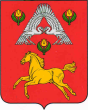 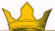 ВОЛГОГРАДСКАЯ ОБЛАСТЬ  СРЕДНЕАХТУБИНСКИЙ РАЙОНСЕЛЬСКАЯ ДУМАВЕРХНЕПОГРОМЕНСКОГО СЕЛЬСКОГО ПОСЕЛЕНИЯ     Р Е Ш Е Н И Еот    05 сентября 2016 г.   №73/ 109О внесении изменений и дополнений в Устав Верхнепогроменского сельского поселенияВ соответствии со статьями 14, 44 Федерального закона от 6 октября 2003 г. № 131-ФЗ «Об общих принципах организации местного самоуправления в Российской Федерации», Федеральными Законами от 03.11.2015 г. № 303-ФЗ «О внесении изменений в отдельные законодательные акты Российской Федерации», от 30.12.2015 г. № 446-ФЗ «О внесении изменений в статьи 2–1 и 19 Федерального закона «Об общих принципах организации законодательных (представительных) и исполнительных органов государственной власти субъектов Российской Федерации» и статью 40 Федерального закона «Об общих принципах организации местного самоуправления в Российской Федерации», от 15.02.2016 г. № 17-ФЗ «О внесении изменения в статью 74 Федерального закона «Об общих принципах организации местного самоуправления в Российской Федерации» и статьей 28 Устава Верхнепогроменского сельского поселения Среднеахтубинского муниципального района Волгоградской области, сельская Дума Верхнепогроменского сельского поселения    р е ш и л а:1. Внести в Устав Верхнепогроменского сельского поселения Среднеахтубинского муниципального района Волгоградской области (далее -Устав) следующие изменения:	1.1.  Изложить статью 21 Устава, определяющий статус, порядок избрания и прекращения полномочий главы Верхнепогроменского сельского поселения в следующей редакции:« Статья 21. Глава  сельского поселения, его статус, порядок избрания и прекращения полномочий.1. Глава Верхнепогроменского  сельского поселения является высшим должностным лицом сельского поселения.Глава Верхнепогроменского сельского поселения подконтролен и подотчетен населению и сельской Думе Верхнепогроменского сельского поселения. 2. Глава  Верхнепогроменского сельского поселения избирается на муниципальных выборах по мажоритарной избирательной системе относительного большинства с определением единого избирательного округа и входит в состав представительного органа Среднеахтубинского  муниципального района.Срок полномочий главы Верхнепогроменского поселения составляет пять лет.3. Главой Верхнепогроменского сельского поселения может быть избрано дееспособное лицо, имеющее гражданство Российской Федерации, гражданство иностранного государства – участника международного договора Российской Федерации, в соответствии с которым иностранный гражданин имеет право быть избранным в органы местного самоуправления. 4. Глава Верхнепогроменского сельского поселения должен соблюдать ограничения и запреты и исполнять обязанности, которые установлены Федеральным законом «О противодействии коррупции» и другими федеральными законами.Глава  Верхнепогроменского сельского поселения представляет сельской Думе Верхнепогроменского сельского поселения ежегодные отчеты о результатах своей деятельности, деятельности администрации Верхнепогроменского сельского поселения, в том числе о решении вопросов, поставленных сельской Думой Верхнепогроменского сельского поселения.5. В случаях, когда глава Верхнепогроменского сельского поселения временно (в связи с болезнью или отпуском) не может исполнять свои обязанности, их исполняет заместитель главы администрации Верхнепогроменского сельского поселения. Временное исполнение обязанностей главы Верхнепогроменского  сельского поселения возлагается распоряжением главы Верхнепогроменского сельского поселения.В случае невозможности издания главой Верхнепогроменского сельского поселения указанного распоряжения или в случае временного отстранения его от должности в установленном законом порядке временное исполнение обязанностей главы Верхнепогроменского сельского поселения возлагается решением сельской Думы Верхнепогроменского сельского поселения на заместителя главы администрации  Верхнепогроменского сельского поселения, а при его отсутствии - иное должностное лицо администрации Верхнепогроменского сельского поселения в соответствии с распределением должностных обязанностей в  администрации Верхнепогроменского сельского поселения  в течение 10 дней со дня наступления данных событий.6. Полномочия главы Верхнепогроменского сельского поселения прекращаются досрочно в случае: 1) смерти;2) отставки по собственному желанию;3) признания судом недееспособным или ограниченно дееспособным;4) признания судом безвестно отсутствующим или объявления умершим;5) вступления в отношении его в законную силу обвинительного приговора суда;6) выезда за пределы Российской Федерации на постоянное место жительства;7) прекращения гражданства Российской Федерации, прекращения гражданства иностранного государства – участника международного договора Российской Федерации, в соответствии с которым иностранный гражданин имеет право быть избранным в органы местного самоуправления, приобретения им гражданства иностранного государства либо получения им вида на жительство или иного документа, подтверждающего право на постоянное проживание гражданина Российской Федерации на территории иностранного государства, не являющегося участником международного договора Российской Федерации, в соответствии с которым гражданин Российской Федерации, имеющий гражданство иностранного государства, имеет право быть избранным в органы местного самоуправления;8) отзыва избирателями;9) призыва на военную службу или направления на заменяющую ее альтернативную гражданскую службу;10) несоблюдения главой  Верхнепогроменского сельского поселения ограничений, запретов, неисполнения обязанностей, установленных Федеральным законом «О противодействии коррупции», Федеральным законом «О контроле за соответствием расходов лиц, замещающих государственные должности, и иных лиц их доходам», Федеральным законом «О запрете отдельным категориям лиц открывать и иметь счета (вклады), хранить наличные денежные средства и ценности в иностранных банках, расположенных за пределами территории Российской Федерации, владеть и (или) пользоваться иностранными финансовыми инструментами»;11) отрешения от должности в соответствии со статьей 74 Федерального закона «Об общих принципах организации местного самоуправления в Российской Федерации»;12) удаления в отставку в соответствии со статьей 74.1 Федерального закона «Об общих принципах организации местного самоуправления в Российской Федерации»;13) установленной в судебном порядке стойкой неспособности по состоянию здоровья осуществлять полномочия главы муниципального образования;14) преобразования Верхнепогроменского сельского поселения, осуществляемого в соответствии со статьей 13 Федерального закона «Об общих принципах организации местного самоуправления в Российской Федерации», а также в случае упразднения Верхнепогроменского сельского поселения;15) утраты Верхнепогроменским сельским поселением статуса муниципального образования в связи с его объединением с городским округом;16) увеличения численности избирателей Верхнепогроменского сельского поселения более чем на 25 процентов, произошедшего вследствие изменения границ Верхнепогроменского сельского поселения или объединения поселения с городским округом;17) в иных случаях, установленных федеральными законами.7. Решение о досрочном прекращении полномочий главы Верхнепогроменского сельского поселения, возложении временного исполнения обязанностей главы Верхнепогроменского сельского поселения на заместителя главы администрации Верхнепогроменского сельского поселения или иное должностное лицо, указанное в части 5 настоящей статьи принимается сельской Думой Верхнепогроменского сельского поселения в течение 10 дней после дня поступления в сельскую Думу Верхнепогроменского сельского поселения  документов, свидетельствующих о появлении основания для досрочного прекращения полномочий главы Верхнепогроменского сельского поселения.Полномочия главы Верхнепогроменского сельского поселения считаются прекращенными со дня наступления события, являющегося основанием для досрочного прекращения полномочий главы Верхнепогроменского сельского поселения, если иное не предусмотрено решением сельской Думы Верхнепогроменского сельского поселения о досрочном прекращении полномочий главы Верхнепогроменского сельского поселения.В случае отставки главы Верхнепогроменского сельского поселения по собственному желанию, если сельская Дума Верхнепогроменского сельского поселения  не примет решение о досрочном прекращении полномочий главы Верхнепогроменского сельского поселения и возложении его обязанностей на заместителя главы администрации Верхнепогроменского сельского поселения или иное должностное лицо администрации Верхнепогроменского сельского поселения в указанный срок, то полномочия главы Верхнепогроменского сельского поселения считаются прекращенными со следующего дня после истечения указанного срока.  8. В случае, если избранный сельской Думой Верхнепогроменского сельского поселения глава Верхнепогроменского сельского поселения, полномочия которого прекращены досрочно на основании решения сельской Думы Верхнепогроменского сельского поселения  об удалении его в отставку, обжалует в судебном порядке указанное решение, сельская Дума Верхнепогроменского сельского поселения не вправе принимать решение об избрании главы Верхнепогроменского сельского поселения до вступления решения суда в законную силу.». 2. Главе  Верхнепогроменского сельского поселения в порядке, установленном Федеральным законом от 21.07.2005  г. №97-ФЗ «О государственной регистрации Уставов муниципальных образований»,  представить настоящее решение на государственную регистрацию в течение 15 дней со дня принятия в Управление Министерства юстиции Российской Федерации по Волгоградской области.3. Настоящее решение подлежит официальному опубликованию (обнародованию) после его государственной регистрации и вступает в силу после дня его официального опубликования (обнародования) за исключением положений, для которых настоящим решением установлены иные сроки вступления их в силу.4. Абзац 7 пункта 1.1 настоящего решения вступает в силу после истечения срока полномочий главы Верхнепогроменского сельского поселения, избранного до дня вступления в силу настоящего решения. Глава  Верхнепогроменскогосельского поселения	                                                         К.К. Башулов